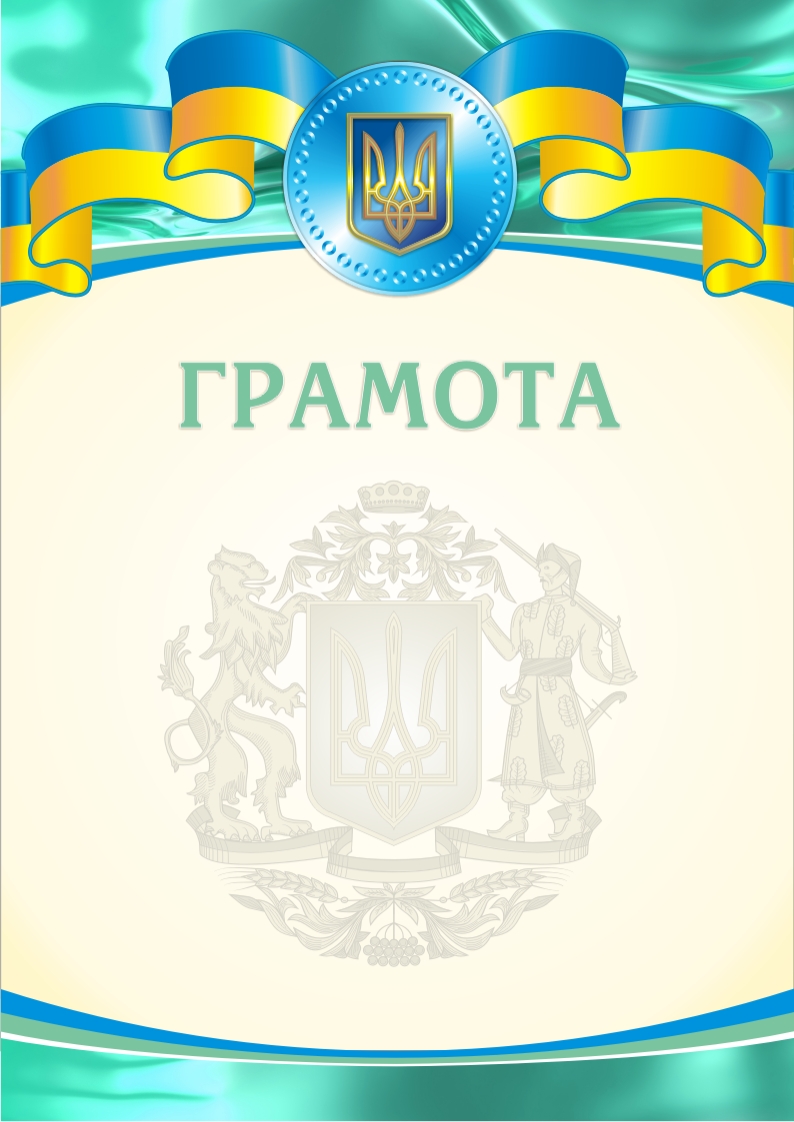 Нагороджуєтьсяуч______  7-В класу__________________________________за  хорошу успішність у навчанні,зразкову поведінкута активну участь у житті класу і школи.Класний керівник _______ 2015 р.